Centrum Obsługi Administracji Rządowej oferuje wynajem budynku biurowego „L” przy ul. Powsińskiej 69/71 w Warszawie.Wjazd na teren z dwóch stron: od strony ul. Powsińskiej i od ul. Limanowskiego. Opis budynku:Sześciopiętrowy budynek biurowy o łącznej pow. użytkowej 1 189,05 m2, w tym: 707,98 m2powierzchnia biurowa (na każdym piętrze kontrola dostępu) 481,07 m2 powierzchnia funkcyjna (klatka schodowa, korytarz, łazienki, WC). Budynek usytuowany na terenie ogrodzonym, klimatyzowany, objęty ochroną fizyczną i cctv.Preferujemy oferty na najem całego budynku. Dopuszczamy najem powierzchni jednej lub kilku kondygnacji.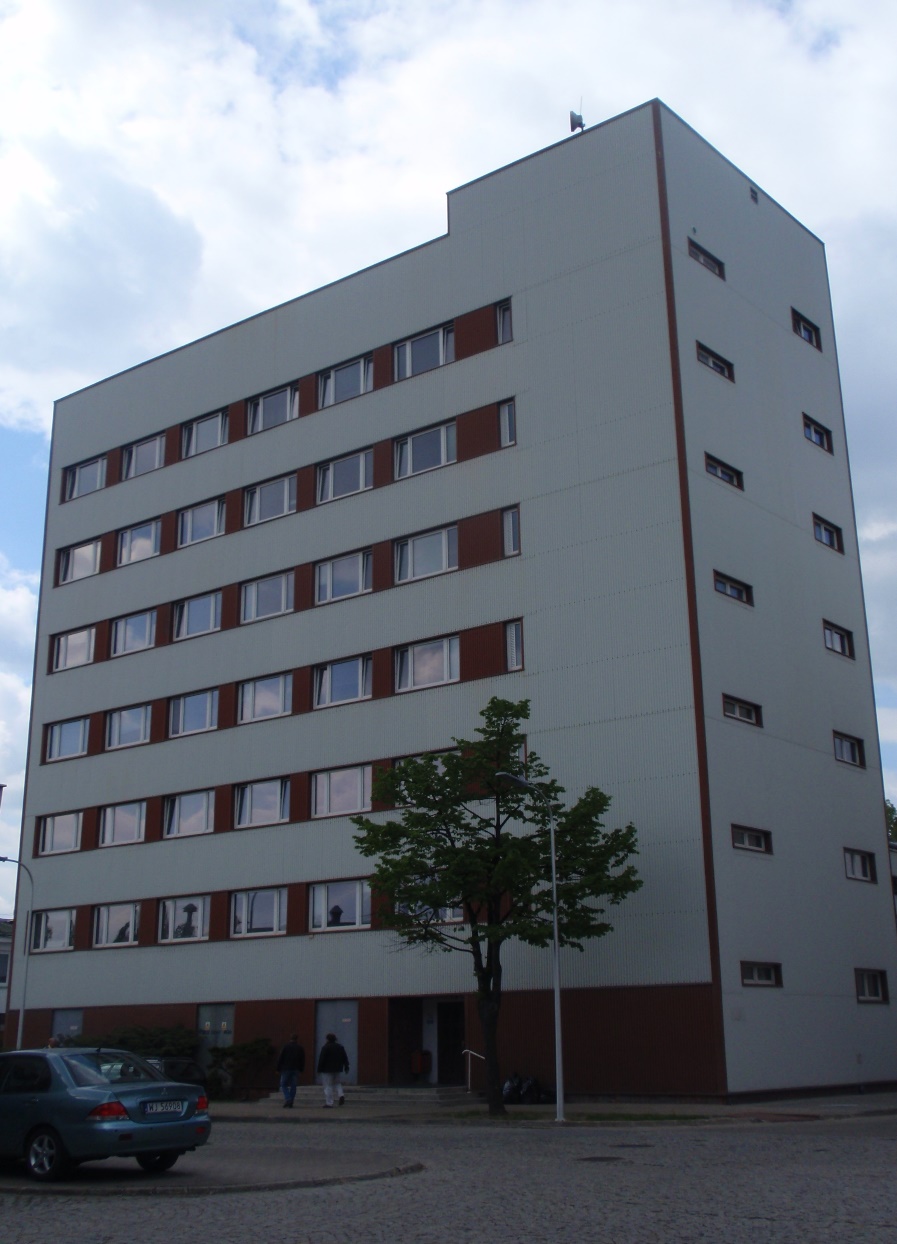 Mapka wskazująca lokalizację budynku „L”: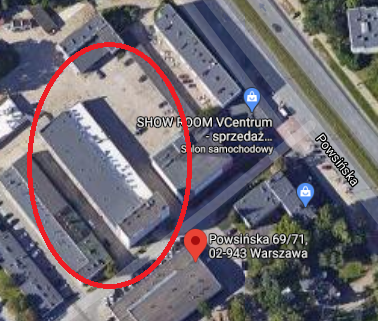 Poglądowy rzut piętra powtarzalnego: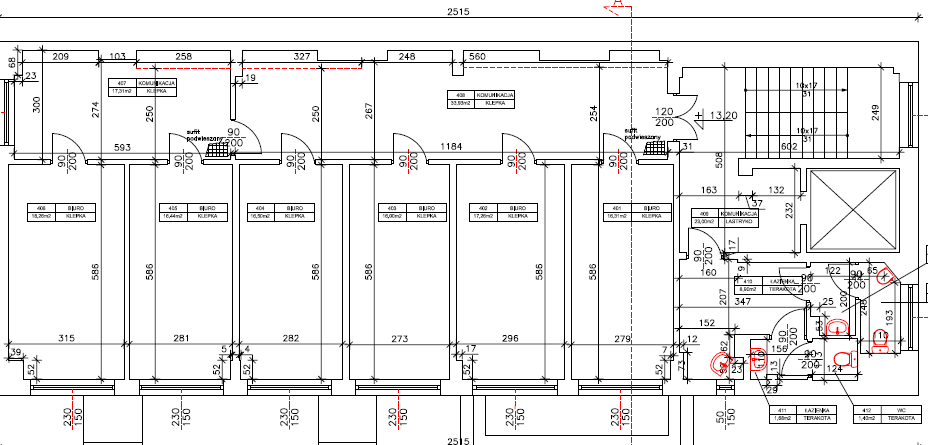 Na każdym piętrze w budynku „L” znajdują się:biura: 16,28 m2; 16,29 m2, 16,48 m2,  17,21 m2 (na niektórych kondygnacjach połączone gabinety ok 35,40 m2)komunikacja: 74,25 m2 - możliwość wydzielenia przestrzeni biurowej np. na sekretariatŁazienki: 13,08 m2WC: 4,02 m2Łączna powierzchnia to 193,01 m2.Dopuszczalna adaptacja architektoniczno-budowlana budynku dla dostosowania do indywidualnych potrzeb najemcy, pod warunkiem zachowania co najmniej takiej samej powierzchni biurowej jak dotychczasowa.Dodatkowo istnieje możliwość:odpłatnego korzystania z usług teleinformatycznych (telefonia i dostęp do Internetu) lub dzierżawy włókien światłowodowych dla korzystania z usług innych (wielu) podmiotów świadczących usługi teleinformatyczne,najmu kilkunastu miejsc postojowych na terenie zewnętrznym,skorzystania z korporacyjnego i indywidualnego systemu zakupu paliw samochodach na stacji COAR (po konkurencyjnych cenach i najwyższej, gwarantowanej,  jakości),zakupu posiłków dla pracowników z dostawą na miejsceMiesięczna opłata za najem budynku jest sumą stawki czynszowej i opłat eksploatacyjnych:opłata za zużycie i dystrybucję energii elektrycznej - wg wskazań urządzeń pomiarowych,opłata za zużycie energii cieplnej - wg stawek jednostkowych sprzedawcy i kubatury lokalu,opłata za zużycie wody i odprowadzanie ścieków - wg wskazań urządzeń pomiarowych,wywóz odpadów - we własnym zakresie lub za pośrednictwem COAR (zgodnie z cenami odbiorcy).Szczegółowych informacji udziela Tomasz Jaczewski, tel.: 697 694 704, +48 22 694 75 91, Wydział Administrowania COAR ul. Powsińska 69/71 bud. „L”1 pok. 105.Termin składania ofert upływa 8 marca 2021 roku.Oferty prosimy składać na formularzu ofertowym stanowiącym załącznik do niniejszego ogłoszenia, w formie pisemnej w Kancelarii COAR przy ul. Powsińskiej 69/71 bud. „A” lub w formie elektronicznej na adres e-mail: sekretariat@centrum.gov.plCentrum Obsługi Administracji Rządowej zastrzega sobie prawo do unieważnienia niniejszego postępowania bez podania przyczyn oraz prawo do nierozpatrywania złożonych ofert. 